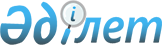 О районном бюджете на 2013-2015 годы
					
			Утративший силу
			
			
		
					Решение Аягозского районного маслихата Восточно-Казахстанской области от 21 декабря 2012 года N 11/65-V. Зарегистрировано Департаментом юстиции Восточно-Казахстанской области 03 января 2013 года N 2797. Прекращено действие по истечении срока действия (письмо Аягозского районного маслихата от 26 декабря 2013 года № 145/06-16)      Сноска. Прекращено действие по истечении срока действия (письмо Аягозского районного маслихата от 26.12.2013 № 145/06-16).      Примечание РЦПИ.

      В тексте документа сохранена пунктуация и орфография оригинала.

      В соответствии со статьями 73, 75 Бюджетного кодекса Республики Казахстан от 4 декабря 2008 года, подпунктом 1) пункта 1 статьи 6 Закона Республики Казахстан от 23 января 2001 года «О местном государственном управлении и самоуправлении в Республике Казахстан» и решением Восточно-Казахстанского областного маслихата от 7 декабря 2012 года № 8/99-V «Об областном бюджете на 2013-2015 годы» (зарегистрировано в Реестре государственной регистрации нормативных правовых актов за № 2781) Аягозский районный маслихат РЕШИЛ:



      1. Утвердить районный бюджет на 2013-2015 годы согласно приложениям 1, 2 и 3 соответственно, в том числе на 2013 год в следующих объемах:

      доходы – 6002241,6 тысяч тенге, в том числе:

      налоговые поступления – 1995637,4 тысяч тенге;

      неналоговые поступления – 120706,0 тысяч тенге;

      поступления от продажи основного капитала – 55767,6 тысяч тенге;

      поступления трансфертов – 3830130,6 тысяч тенге;

      затраты – 6213556,5 тысяч тенге;

      чистое бюджетное кредитование – 3316,0 тысяч тенге, в том числе:

      бюджетные кредиты – 5193,0 тысяч тенге;

      погашение бюджетных кредитов – 1877,0 тысяч тенге;

      сальдо по операциям с финансовыми активами – 36688,0 тысяч тенге, в том числе:

      приобретение финансовых активов – 36688,0 тысяч тенге;

      дефицит (профицит) бюджета – -251318,9 тысяч тенге;

      финансирование дефицита (использование профицита) бюджета – 251318,9 тысяч тенге.

      Сноска. Пункт 1 в редакции решения Аягозского районного маслихата от 11.12.2013 № 22/142-V (вводится в действие с 01.01.2013).



      2. Учесть на 2013 год нормативы распределения доходов в бюджет района по индивидуальному подоходному налогу с доходов, облагаемых у источника выплаты, индивидуальному подоходному налогу с доходов, не облагаемых у источника выплаты и социальному налогу в размере 100 процентов в соответствии с решением Восточно-Казахстанского областного маслихата от 7 декабря 2012 года № 8/99-V «Об областном бюджете на 2013-2015 годы» (зарегистрировано в Реестре государственной регистрации нормативных правовых актов за № 2781).



      3. Аягозскому городскому управлению казначейства с 1 января 2013 года производить зачисление сумм доходов в бюджеты по установленным нормативам.



      4. Предусмотреть в районном бюджете на 2013 год объем субвенций в сумме 2809356,0 тысяч тенге.



      5. В соответствии с пунктами 2, 3 статьи 238 Трудового кодекса Республики Казахстан установить гражданским служащим здравоохранения, социального обеспечения, образования, культуры и спорта работающим в аульной (сельской) местности за счет бюджетных средств, повышенные на двадцать пять процентов должностные оклады и тарифные ставки по сравнению с окладами и ставками гражданских служащих, занимающихся этими видами деятельности в городских условиях.

      Перечень должностей специалистов здравоохранения, социального обеспечения, образования, культуры, спорта работающих в аульной (сельской) местности, определяется местным исполнительным органом по согласованию с местным представительным органом.



      6. Утвердить социальную помощь на приобретение топлива специалистам здравоохранения, образования, социального обеспечения, культуры, спорта и ветеринарии проживающим и работающим сельских населенных пунктах в размере 7,2 тысяч тенге в соответствии с пунктом 5 статьи 18 Закона Республики Казахстан от 8 июля 2005 года «О государственном регулировании развития агропромышленного комплекса и сельских территорий».

      Специалистам здравоохранения и ветеринарии социальная помощь выплачивается в размере установленном решением Восточно-Казахстанского областного маслихата от 14 ноября 2012 года № 6/93-V «О внесении изменения в решение от 16 октября 2009 года № 15/209-IV «О размере социальной помощи некоторым категориям граждан» (зарегистрировано в Реестре государственной регистрации нормативных правовых актов за № 2730).



      7. Утвердить резерв местного исполнительного органа района на 2013 год в сумме 35830,0 тысяч тенге.



      8. Утвердить перечень местных бюджетных программ, не подлежащих секвестру в процессе исполнения районного бюджета на 2013 год, согласно приложению 4.



      9. Предусмотреть погашение долга местного исполнительного органа перед вышестоящим бюджетом в сумме 1877,0 тысяч тенге.



      10. Настоящее решение вводится в действие с 1 января 2013 года.

       Председатель сессии                        Д. Жакенбаев      Секретарь маслихата                        Т. Бозтаев

Приложение 1

утверждено решением сессии

Аягозского районного маслихата

№ 11/65-V от 21 декабря 2012 года Утвержденный бюджет Аягозского района на 2013 год      Сноска. Приложение 1 в редакции решения Аягозского районного маслихата от 11.12.2013 № 22/142-V (вводится в действие с 01.01.2013).

Приложение 2

утверждено решением сессии

Аягозского районного маслихата

№ 11/65-V от 21 декабря 2012 года Утвержденный бюджет Аягозского района на 2014 год

Приложение 3

утверждено решением сессии

Аягозского районного маслихата

№ 11/65-V от 21 декабря 2012 года Утвержденный бюджет Аягозского района на 2015 год

Приложение 4

утверждено решением сессии

Аягозского районного маслихата

№ 11/65-V от 21 декабря 2012 года Перечень бюджетных программ Аягозского района, не подлежащих

секвестрированию в 2013 году
					© 2012. РГП на ПХВ «Институт законодательства и правовой информации Республики Казахстан» Министерства юстиции Республики Казахстан
				КатегорияКатегорияКатегорияКатегорияКатегорияСумма

(тыс. тенге)КлассКлассКлассКлассСумма

(тыс. тенге)ПодклассПодклассПодклассСумма

(тыс. тенге)СпецификаСпецификаСумма

(тыс. тенге)НаименованиеСумма

(тыс. тенге)1. Доходы6002241,61Налоговые поступления1995637,401Подоходный налог740290,02Индивидуальный подоходный налог740290,001Индивидуальный подоходный налог с доходов, облагаемых у источника выплаты646953,002Индивидуальный подоходный налог с доходов, не облагаемых у источника выплаты71000,004Индивидуальный подоходный налог с доходов иностранных граждан, облагаемых у источника выплаты22120,005Индивидуальный подоходный налог с доходов иностранных граждан, не облагаемых у источника выплаты217,003Социальный налог583722,01Социальный налог583722,001Социальный налог583722,004Hалоги на собственность624989,21Hалоги на имущество516145,201Налог на имущество юридических лиц и индивидуальных предпринимателей512495,202Hалог на имущество физических лиц3650,03Земельный налог25316,001Земельный налог с физических лиц на земли сельскохозяйственного назначения25,002Земельный налог с физических лиц на земли населенных пунктов3700,003Земельный налог на земли промышленности, транспорта, связи, обороны и иного несельскохозяйственного назначения3665,007Земельный налог с юридических лиц и индивидуальных предпринимателей, частных нотариусов и адвокатов на земли сельскохозяйственного назначения26,008Земельный налог с юридических лиц, индивидуальных предпринимателей, частных нотариусов и адвокатов на земли населенных пунктов17900,04Hалог на транспортные средства79528,001Hалог на транспортные средства с юридических лиц6250,002Hалог на транспортные средства с физических лиц73278,05Единый земельный налог4000,001Единый земельный налог4000,005Внутренние налоги на товары, работы и услуги39921,02Акцизы5350,096Бензин (за исключением авиационного) реализуемый юридическими и физическими лицами в розницу, а также используемый на собственные производственные нужды4950,097Дизельное топливо, реализуемое юридическими и физическими лицами в розницу, а также используемое на собственные производственные нужды400,03Поступления за использование природных и других ресурсов22000,015Плата за пользование земельными участками22000,04Сборы за ведение предпринимательской и профессиональной деятельности10671,001Сбор за государственную регистрацию индивидуальных предпринимателей1853,002Лицензионный сбор за право занятия отдельными видами деятельности1480,003Сбор за государственную регистрацию юридических лиц и учетную регистрацию филиалов и представительств, а также их перерегистрацию332,005Сбор за государственную регистрацию залога движимого имущества и ипотеки судна или строящегося судна23,014Сбор за государственную регистрацию транспортных средств, а также их перерегистрацию1033,018Сбор за государственную регистрацию прав на недвижимое имущество и сделок с ним5950,020Плата за размещение наружной (визуальной) рекламы на объектах стационарного размещения рекламы в полосе отвода автомобильных дорог общего пользования областного значения, за исключением платы за размещение наружной (визуальной) рекламы на объектах стационарного размещения рекламы в полосе отвода автомобильных дорог общего пользования областного значения, проходящих через территории городов районного значения, сел, поселков, сельских округов0,05Налог на игорный бизнес1900,002Фиксированный налог1900,007Прочие налоги9,01Прочие налоги9,010Прочие налоговые поступления в местный бюджет9,008Обязательные платежи, взимаемые за совершение юридически значимых действий и (или) выдачу документов уполномоченными на то государственными органами или должностными лицами6706,21Государственная пошлина6706,202Государственная пошлина, взимаемая с подаваемых в суд исковых заявлений, заявлений особого искового производства, заявлений (жалоб) по делам особого производства, заявлений о вынесении судебного приказа, заявлений о выдаче дубликата исполнительного листа, заявлений о выдаче исполнительных листов на принудительное исполнение решений третейских (арбитражных) судов и иностранных судов, заявлений о повторной выдаче копий судебных актов, исполнительных листов и иных документов, за исключением государственной пошлины с подаваемых в суд исковых заявлений к государственным учреждениям2590,004Государственная пошлина, взимаемая за регистрацию актов гражданского состояния, а также за выдачу гражданам справок и повторных свидетельств о регистрации актов гражданского состояния и свидетельств в связи с изменением, дополнением и восстановлением записей актов гражданского состояния2800,005Государственная пошлина, взимаемая за оформление документов на право выезда за границу на постоянное место жительства и приглашение в Республику Казахстан лиц из других государств, а также за внесение изменений в эти документы27,006Государственная пошлина, взимаемая за выдачу на территории Республики Казахстан визы к паспортам иностранцев и лиц без гражданства или заменяющим их документам на право выезда из Республики Казахстан и въезда в Республику Казахстан0,007Государственная пошлина, взимаемая за оформление документов о приобретении гражданства Республики Казахстан, восстановлении гражданства Республики Казахстан и прекращении гражданства Республики Казахстан22,008Государственная пошлина, взимаемая за регистрацию места жительства982,009Государственная пошлина, взимаемая за выдачу удостоверения охотника и его ежегодную регистрацию4,010Государственная пошлина, взимаемая за регистрацию и перерегистрацию каждой единицы гражданского, служебного оружия физических и юридических лиц (за исключением холодного охотничьего, сигнального, огнестрельного бесствольного, механических распылителей, аэрозольных и других устройств, снаряженных слезоточивыми или раздражающими веществами, пневматического оружия с дульной энергией не более 7,5 Дж и калибра до 4,5 мм включительно)27,012Государственная пошлина за выдачу разрешений на хранение или хранение и ношение, транспортировку, ввоз на территорию Республики Казахстан и вывоз из Республики Казахстан оружия и патронов к нему 193,721Государственная пошлина, взимаемая за выдачу удостоверений тракториста - машиниста60,52Неналоговые поступления120706,001Доходы от государственной собственности1352,01Поступления части чистого дохода государственных предприятий800,002Поступления части чистого дохода коммунальных государственных предприятий800,05Доходы от аренды имущества, находящегося в государственной собственности549,904Доходы от аренды имущества, находящегося в коммунальной собственности области0,008Доходы от аренды имущества, находящегося в коммунальной собственности района (города областного значения), за исключением доходов от аренды государственного имущества, находящегося в управлении акимов города районного значения, села, поселка, сельского округа549,97Вознаграждения по кредитам, выданным из государственного бюджета2,113Вознаграждения по бюджетным кредитам, выданным из местного бюджета физическим лицам2,102Поступления от реализации товаров (работ, услуг) государственными учреждениями, финансируемыми из государственного бюджета309,01Поступления от реализации товаров (работ, услуг) государственными учреждениями, финансируемыми из государственного бюджета309,002Поступления от реализации услуг, предоставляемых государственными учреждениями, финансируемыми из местного бюджета309,004Штрафы, пени, санкции, взыскания, налагаемые государственными учреждениями, финансируемыми из государственного бюджета, а также содержащимися и финансируемыми из бюджета (сметы расходов) Национального Банка Республики Казахстан 1632,01Штрафы, пени, санкции, взыскания, налагаемые государственными учреждениями, финансируемыми из государственного бюджета, а также содержащимися и финансируемыми из бюджета (сметы расходов) Национального Банка Республики Казахстан, за исключением поступлений от организаций нефтяного сектора 1632,005Административные штрафы, пени, санкции, взыскания, налагаемые государственными учреждениями, финансируемыми из областного бюджета0,014Прочие штрафы, пени, санкции, взыскания, налагаемые государственными учреждениями, финансируемыми из местного бюджета1587,018Штрафы, пени, санкции, взыскания по бюджетным кредитам (займам), выданным из местного бюджета специализированным организациям, физическим лицам45,006Прочие неналоговые поступления117413,01Прочие неналоговые поступления117413,007Возврат неиспользованных средств, ранее полученных из местного бюджета55,009Другие неналоговые поступления в местный бюджет117358,03Поступления от продажи основного капитала55767,601Продажа государственного имущества, закрепленного за государственными учреждениями1776,01Продажа государственного имущества, закрепленного за государственными учреждениями1776,003Поступления от продажи гражданам квартир1776,003Продажа земли и нематериальных активов53991,61Продажа земли53647,801Поступления от продажи земельных участков53647,82Продажа нематериальных активов343,802Плата за продажу аренды земельных участков343,84Поступления трансфертов 3830130,602Трансферты из вышестоящих органов государственного управления3830130,61Трансферты из республиканского бюджета0,001Целевые текущие трансферты 0,002Целевые трансферты на развитие0,02Трансферты из областного бюджета3830130,601Целевые текущие трансферты 537622,602Целевые трансферты на развитие483152,003Субвенции2809356,0Функциональная группаФункциональная группаФункциональная группаФункциональная группаФункциональная группаФункциональная группаСумма

(тыс. тенге)ПодфункцияПодфункцияПодфункцияПодфункцияПодфункцияСумма

(тыс. тенге)Администратор бюджетных программАдминистратор бюджетных программАдминистратор бюджетных программАдминистратор бюджетных программСумма

(тыс. тенге)ПрограммаПрограммаПрограммаСумма

(тыс. тенге)ПодпрограммаПодпрограммаСумма

(тыс. тенге)НаименованиеСумма

(тыс. тенге)ІІ. Затраты6213556,501Государственные услуги общего характера459060,11Представительные, исполнительные и другие органы, выполняющие общие функции государственного управления396985,1112Аппарат маслихата района (города областного значения)15431,0001Услуги по обеспечению деятельности маслихата района (города областного значения)14324,0003Капитальные расходы государственных органов1107,0122Аппарат акима района (города областного значения)114579,6001Услуги по обеспечению деятельности акима района (города областного значения)90340,0002Создание информационных систем865,0003Капитальные расходы государственных органов23374,6123Аппарат акима района в городе, города районного значения, поселка, аула (села), аульного (сельского) округа266974,5001Услуги по обеспечению деятельности акима района в городе, города районного значения, поселка, села, сельского округа231677,5011За счет трансфертов из республиканского бюджета13972,5015За счет средств местного бюджета217705,0022Капитальные расходы государственных органов35297,0015За счет средств местного бюджета35297,02Финансовая деятельность35890,0452Отдел финансов района (города областного значения)35890,0001Услуги по реализации государственной политики в области исполнения бюджета района (города областного значения) и управления коммунальной собственностью района (города областного значения)16972,2002Создание информационных систем561,0003Проведение оценки имущества в целях налогообложения750,0010Приватизация, управление коммунальным имуществом, постприватизационная деятельность и регулирование споров, связанных с этим 8122,0011Учет, хранение, оценка и реализация имущества, поступившего в коммунальную собственность4724,0018Капитальные расходы государственного органа 4760,85Планирование и статистическая деятельность26185,0453Отдел экономики и бюджетного планирования района (города областного значения)26185,0001Услуги по реализации государственной политики в области формирования и развития экономической политики, системы государственного планирования и управления района (города областного значения)21325,0004Капитальные расходы государственного органа 4860,002Оборона12185,01Военные нужды7513,0122Аппарат акима района (города областного значения)7513,0005Мероприятия в рамках исполнения всеобщей воинской обязанности7513,02Организация работы по чрезвычайным ситуациям4672,0122Аппарат акима района (города областного значения)4672,0006Предупреждение и ликвидация чрезвычайных ситуаций масштаба района (города областного значения)2183,0007Мероприятия по профилактике и тушению степных пожаров районного (городского) масштаба, а также пожаров в населенных пунктах, в которых не созданы органы государственной противопожарной службы2489,003Общественный порядок, безопасность, правовая, судебная, уголовно-исполнительная деятельность60164,09Прочие услуги в области общественного порядка и безопасности60164,0458Отдел жилищно-коммунального хозяйства, пассажирского транспорта и автомобильных дорог района (города областного значения)60164,0021Обеспечение безопасности дорожного движения в населенных пунктах60164,004Образование3737430,11Дошкольное воспитание и обучение277580,0464Отдел образования района (города областного значения)277580,0009Обеспечение деятельности организаций дошкольного воспитания и обучения126514,0011За счет трансфертов из республиканского бюджета1062,0015За счет средств местного бюджета125452,0040Реализация государственного образовательного заказа в дошкольных организациях образования151066,0011За счет трансфертов из республиканского бюджета151066,02Начальное, основное среднее и общее среднее образование2758309,4123Аппарат акима района в городе, города районного значения, поселка, аула (села), аульного (сельского) округа2930,0005Организация бесплатного подвоза учащихся до школы и обратно в сельской местности2930,0464Отдел образования района (города областного значения)2755379,4003Общеобразовательное обучение2717261,4011За счет трансфертов из республиканского бюджета62579,0015За счет средств местного бюджета2654682,4006Дополнительное образование для детей38118,09Прочие услуги в области образования701540,7464Отдел образования района (города областного значения)310755,9001Услуги по реализации государственной политики на местном уровне в области образования 11917,0005Приобретение и доставка учебников, учебно-методических комплексов для государственных учреждений образования района (города областного значения)33402,0007Проведение школьных олимпиад, внешкольных мероприятий и конкурсов районного (городского) масштаба111,0012Капитальные расходы государственного органа 3300,0015Ежемесячная выплата денежных средств опекунам (попечителям) на содержание ребенка-сироты (детей-сирот), и ребенка (детей), оставшегося без попечения родителей19071,0011За счет трансфертов из республиканского бюджета19071,0050Содержание вновь вводимых объектов образования3500,0015За счет средств местного бюджета3500,0067Капитальные расходы подведомственных государственных учреждений и организаций235646,9011За счет трансфертов из республиканского бюджета12291,0015За счет средств местного бюджета223355,9068Обеспечение повышения компьютерной грамотности населения3808,0466Отдел архитектуры, градостроительства и строительства района (города областного значения)390784,8037Строительство и реконструкция объектов образования390784,8011За счет трансфертов из республиканского бюджета200000,0015За счет средств местного бюджета190784,806Социальная помощь и социальное обеспечение467036,02Социальная помощь427477,8451Отдел занятости и социальных программ района (города областного значения)427477,8002Программа занятости50754,0011За счет трансфертов из республиканского бюджета0,0100Общественные работы39510,0101Профессиональная подготовка и переподготовка безработных9420,0102Дополнительные меры по социальной защите граждан в сфере занятости населения1824,0004Оказание социальной помощи на приобретение топлива специалистам здравоохранения, образования, социального обеспечения, культуры, спорта и ветеринарии в сельской местности в соответствии с законодательством Республики Казахстан9483,0005Государственная адресная социальная помощь60001,0015За счет средств местного бюджета60001,0006Оказание жилищной помощи31072,0007Социальная помощь отдельным категориям нуждающихся граждан по решениям местных представительных органов94175,0028За счет трансфертов из областного бюджета86574,0029За счет средств бюджета района (города областного значения)7601,0010Материальное обеспечение детей-инвалидов, воспитывающихся и обучающихся на дому23867,0014Оказание социальной помощи нуждающимся гражданам на дому6337,7011За счет трансфертов из республиканского бюджета1628,0015За счет средств местного бюджета4709,7015Территориальные центры социального обслуживания пенсионеров и инвалидов68264,1011За счет трансфертов из республиканского бюджета20969,0015За счет средств местного бюджета47295,1016Государственные пособия на детей до 18 лет74137,0017Обеспечение нуждающихся инвалидов обязательными гигиеническими средствами и предоставление услуг специалистами жестового языка, индивидуальными помощниками в соответствии с индивидуальной программой реабилитации инвалида8249,0023Обеспечение деятельности центров занятости населения1138,0011За счет трансфертов из республиканского бюджета0,0015За счет средств местного бюджета1138,09Прочие услуги в области социальной помощи и социального обеспечения39558,2451Отдел занятости и социальных программ района (города областного значения)39558,2001Услуги по реализации государственной политики на местном уровне в области обеспечения занятости и реализации социальных программ для населения29230,0011Оплата услуг по зачислению, выплате и доставке пособий и других социальных выплат4215,0021Капитальные расходы государственных органов5220,0067Капитальные расходы подведомственных государственных учреждений и организаций893,207Жилищно-коммунальное хозяйство423671,21Жилищное хозяйство14082,2455Отдел культуры и развития языков района (города областного значения)0,0024« Ремонт объектов в рамках развития городов и сельских населенных пунктов по Дорожной карте занятости 2020»0,0011За счет трансфертов из республиканского бюджета0,0015За счет средств местного бюджета0,0458Отдел жилищно-коммунального хозяйства, пассажирского транспорта и автомобильных дорог района (города областного значения)442,0031Изготовление технических паспортов на объекты кондоминиумов442,0458Отдел жилищно-коммунального хозяйства, пассажирского транспорта и автомобильных дорог района (города областного значения)2639,0041«Ремонт и благоустройство объектов в рамках развития городов и сельских населенных пунктов по Дорожной карте занятости 2020»2639,0011За счет трансфертов из республиканского бюджета0,0015За счет средств местного бюджета2639,0464Отдел образования района (города областного значения)0,0026«Ремонт объектов в рамках развития городов и сельских населенных пунктов по Дорожной карте занятости 2020»0,0011За счет трансфертов из республиканского бюджета0,0466Отдел архитектуры, градостроительства и строительства района (города областного значения)608,2003Проектирование, строительство и (или) приобретение жилья коммунального жилищного фонда608,2015За счет средств местного бюджета608,2466Отдел архитектуры, градостроительства и строительства района (города областного значения)0,0074«Развитие и обустройство недостающей инженерно-коммуникационной инфраструктуры в рамках второго направления Дорожной карты занятости 2020»0,0011За счет трансфертов из республиканского бюджета0,0479Отдел жилищной инспекции10393,0001Услуги по реализации государственной политики на местном уровне в области жилищного фонда6623,0005Капитальные расходы государственного органа 3770,02Коммунальное хозяйство279971,0123Аппарат акима района в городе, города районного значения, поселка, аула (села), аульного (сельского) округа1089,0014Организация водоснабжения населенных пунктов1089,0458Отдел жилищно-коммунального хозяйства, пассажирского транспорта и автомобильных дорог района (города областного значения)18346,0012Функционирование системы водоснабжения и водоотведения18346,0466Отдел архитектуры, градостроительства и строительства района (города областного значения)260536,0005Развитие коммунального хозяйства34813,0015За счет средств местного бюджета34813,0006Развитие системы водоснабжения и водоотведения225723,0011За счет трансфертов из республиканского бюджета200000,0015За счет средств местного бюджета25723,03Благоустройство населенных пунктов129618,0123Аппарат акима района в городе, города районного значения, поселка, аула (села), аульного (сельского) округа60372,0008Освещение улиц населенных пунктов13368,0009Обеспечение санитарии населенных пунктов1819,0010Содержание мест захоронений и погребение безродных631,0011Благоустройство и озеленение населенных пунктов44554,0458Отдел жилищно-коммунального хозяйства, пассажирского транспорта и автомобильных дорог района (города областного значения)16085,0015Освещение улиц в населенных пунктах6033,0018Благоустройство и озеленение населенных пунктов10052,0466Отдел архитектуры, градостроительства и строительства района (города областного значения)53161,0007Развитие благоустройства городов и населенных пунктов53161,0015За счет средств местного бюджета53161,008Культура, спорт, туризм и информационное пространство391894,61Деятельность в области культуры240241,6455Отдел культуры и развития языков района (города областного значения)238432,0003Поддержка культурно-досуговой работы238432,0466Отдел архитектуры, градостроительства и строительства района (города областного значения)1809,6011Развитие объектов культуры1809,6015За счет средств местного бюджета1809,62Спорт24754,0465Отдел физической культуры и спорта района (города областного значения)13611,0006Проведение спортивных соревнований на районном (города областного значения) уровне2267,0007Подготовка и участие членов сборных команд района (города областного значения) по различным видам спорта на областных спортивных соревнованиях11344,0466Отдел архитектуры, градостроительства и строительства района (города областного значения)11143,0008Развитие объектов спорта и туризма11143,0015За счет средств местного бюджета11143,03Информационное пространство32599,0455Отдел культуры и развития языков района (города областного значения)24527,0006Функционирование районных (городских) библиотек23864,0007Развитие государственного языка и других языков народа Казахстана663,0456Отдел внутренней политики района (города областного значения)8072,0002Услуги по проведению государственной информационной политики через газеты и журналы 7500,0005Услуги по проведению государственной информационной политики через телерадиовещание572,09Прочие услуги по организации культуры, спорта, туризма и информационного пространства94300,0455Отдел культуры и развития языков района (города областного значения)59110,0001Услуги по реализации государственной политики на местном уровне в области развития языков и культуры7658,0010Капитальные расходы государственного органа 4164,0032Капитальные расходы подведомственных государственных учреждений и организаций47288,0456Отдел внутренней политики района (города областного значения)23284,0001Услуги по реализации государственной политики на местном уровне в области информации, укрепления государственности и формирования социального оптимизма граждан12023,0003Реализация мероприятий в сфере молодежной политики2791,0006Капитальные расходы государственного органа 7170,0032Капитальные расходы подведомственных государственных учреждений и организаций1300,0465Отдел физической культуры и спорта района (города областного значения)11906,0001Услуги по реализации государственной политики на местном уровне в сфере физической культуры и спорта8276,0004Капитальные расходы государственного органа 3630,010Сельское, водное, лесное, рыбное хозяйство, особо охраняемые природные территории, охрана окружающей среды и животного мира, земельные отношения177774,51Сельское хозяйство34399,5453Отдел экономики и бюджетного планирования района (города областного значения)2032,0099Реализация мер по оказанию социальной поддержки специалистов2032,0011За счет трансфертов из республиканского бюджета2032,0474Отдел сельского хозяйства и ветеринарии района (города областного значения)32367,5001Услуги по реализации государственной политики на местном уровне в сфере сельского хозяйства и ветеринарии 19399,5011За счет трансфертов из республиканского бюджета1097,5015За счет средств местного бюджета18302,0003Капитальные расходы государственных органов1325,0005Обеспечение функционирования скотомогильников (биотермических ям) 5000,0007Организация отлова и уничтожения бродячих собак и кошек3000,0011Проведение ветеринарных мероприятий по энзоотическим болезням животных2805,0012Проведение мероприятий по идентификации сельскохозяйственных животных 838,06Земельные отношения16444,0463Отдел земельных отношений района (города областного значения)16444,0001Услуги по реализации государственной политики в области регулирования земельных отношений на территории района (города областного значения)11799,0007Капитальные расходы государственных органов4645,09Прочие услуги в области сельского, водного, лесного, рыбного хозяйства, охраны окружающей среды и земельных отношений126931,0474Отдел сельского хозяйства и ветеринарии района (города областного значения)126931,0013Проведение противоэпизоотических мероприятий126931,0011За счет трансфертов из республиканского бюджета126931,011Промышленность, архитектурная, градостроительная и строительная деятельность26754,02Архитектурная, градостроительная и строительная деятельность26754,0466Отдел архитектуры, градостроительства и строительства района (города областного значения)26754,0001Услуги по реализации государственной политики в области строительства, улучшения архитектурного облика городов, районов и населенных пунктов области и обеспечению рационального и эффективного градостроительного освоения территории района (города областного значения)10597,0013Разработка схем градостроительного развития территории района, генеральных планов городов районного (областного) значения, поселков и иных сельских населенных пунктов15307,0015Капитальные расходы государственных органов850,012Транспорт и коммуникации316682,01Автомобильный транспорт314682,0123Аппарат акима района в городе, города районного значения, поселка, аула (села), аульного (сельского) округа207918,0013Обеспечение функционирования автомобильных дорог в городах районного значения, поселках, селах, сельских округах103981,0045Капитальный и средний ремонт автомобильных дорог улиц населенных пунктов103937,0015За счет средств местного бюджета103937,0458Отдел жилищно-коммунального хозяйства, пассажирского транспорта и автомобильных дорог района (города областного значения)106764,0022Развитие транспортной инфраструктуры20486,0015За счет средств местного бюджета20486,0023Обеспечение функционирования автомобильных дорог86278,09Прочие услуги в сфере транспорта и коммуникаций2000,0458Отдел жилищно-коммунального хозяйства, пассажирского транспорта и автомобильных дорог района (города областного значения)2000,0024Организация внутрипоселковых (внутригородских), пригородных и внутрирайонных общественных пассажирских перевозок2000,013Прочие136068,63Поддержка предпринимательской деятельности и защита конкуренции17195,0469Отдел предпринимательства района (города областного значения)17195,0001Услуги по реализации государственной политики на местном уровне в области развития предпринимательства и промышленности 13395,0004Капитальные расходы государственных органов3800,09Прочие118873,6452Отдел финансов района (города областного значения)14529,0012Резерв местного исполнительного органа района (города областного значения) 14529,0100Чрезвычайный резерв местного исполнительного органа района (города областного значения) для ликвидации чрезвычайных ситуаций природного и техногенного характера на территории района (города областного значения)8500,0101Резерв местного исполнительного органа района (города областного значения) на неотложные затраты1330,0102Резерв местного исполнительного органа района (города областного значения) на исполнение обязательств по решениям судов4699,0458Отдел жилищно-коммунального хозяйства, пассажирского транспорта и автомобильных дорог района (города областного значения)104344,6001Услуги по реализации государственной политики на местном уровне в области жилищно-коммунального хозяйства, пассажирского транспорта и автомобильных дорог 11439,0013Капитальные расходы государственных органов57950,0040Реализация мер по содействию экономическому развитию регионов в рамках Программы «Развитие регионов» 34955,6011За счет трансфертов из республиканского бюджета30477,6015За счет средств местного бюджета4478,014Обслуживание долга2,11Обслуживание долга2,1452Отдел финансов района (города областного значения)2,1013Обслуживание долга местных исполнительных органов по выплате вознаграждений и иных платежей по займам из областного бюджета2,115Трансферты4834,3452Отдел финансов района (города областного значения)699,3006Возврат неиспользованных (недоиспользованных) целевых трансфертов699,3452Отдел финансов района (города областного значения)4135,0024Целевые текущие трансферты в вышестоящие бюджеты в связи с передачей функций государственных органов из нижестоящего уровня государственного управления в вышестоящий4135,0ІІІ. Чистое бюджетное кредитование3316,0Бюджетные кредиты5193,010Сельское, водное, лесное, рыбное хозяйство, особо охраняемые природные территории, охрана окружающей среды и животного мира, земельные отношения5193,01Сельское хозяйство5193,0453Отдел экономики и бюджетного планирования района (города областного значения)5193,0006Бюджетные кредиты для реализации мер социальной поддержки специалистов5193,0013За счет кредитов из республиканского бюджета5193,0Погашение бюджетных кредитов1877,05Погашение бюджетных кредитов1877,001Погашение бюджетных кредитов1877,01Погашение бюджетных кредитов, выданных из государственного бюджета1877,0ІҮ. Сальдо по операциям с финансовыми активами36688,0Приобретение финансовых активов36688,013Прочие36688,09Прочие36688,0458Отдел жилищно-коммунального хозяйства, пассажирского транспорта и автомобильных дорог района (города областного значения)30151065Формирование или увеличение уставного капитала юридических лиц30151Поступления от продажи финансовых активов государства0,0474Отдел сельского хозяйства и ветеринарии района (города областного значения)6537,0065Формирование или увеличение уставного капитала юридических лиц6537,0Ү. Дефицит ( профицит) бюджета-251318,9ҮІ. Финансирование дефицита 

(использование профицита бюджета )251318,9Поступления займов5193,07Поступления займов5193,001Внутренние государственные займы5193,02Договоры займа5193,0Погашение займов1877,016Погашение займов1877,01Погашение займов1877,0452Отдел финансов района (города областного значения)1877,0008Погашение долга местного исполнительного органа перед вышестоящим бюджетом1877,08Используемые остатки бюджетных средств248002,901Остатки бюджетных средств248002,91Свободные остатки бюджетных средств248002,9КатегорияКатегорияКатегорияКатегорияКатегорияСумма

(тысяч тенге)КлассКлассКлассКлассСумма

(тысяч тенге)ПодклассПодклассПодклассСумма

(тысяч тенге)СпецификаСпецификаСумма

(тысяч тенге)НаименованиеСумма

(тысяч тенге)1. Доходы6366527,01Налоговые поступления1889254,001Подоходный налог741111,02Индивидуальный подоходный налог741111,001Индивидуальный подоходный налог с доходов, облагаемых у источника выплаты674771,002Индивидуальный подоходный налог с доходов, не облагаемых у источника выплаты66340,003Социальный налог567644,01Социальный налог567644,001Социальный налог567644,004Hалоги на собственность537696,01Hалоги на имущество431371,001Налог на имущество юридических лиц и индивидуальных предпринимателей428000,002Hалог на имущество физических лиц3371,03Земельный налог24470,001Земельный налог с физических лиц на земли сельскохозяйственного назначения27,002Земельный налог с физических лиц на земли населенных пунктов3959,003Земельный налог на земли промышленности, транспорта, связи, обороны и иного несельскохозяйственного назначения3847,007Земельный налог с юридических лиц и индивидуальных предпринимателей, частных нотариусов и адвокатов на земли сельскохозяйственного назначения52,008Земельный налог с юридических лиц, индивидуальных предпринимателей, частных нотариусов и адвокатов на земли населенных пунктов16585,04Hалог на транспортные средства77361,001Hалог на транспортные средства с юридических лиц5671,002Hалог на транспортные средства с физических лиц71690,05Единый земельный налог4494,001Единый земельный налог4494,005Внутренние налоги на товары, работы и услуги35484,02Акцизы5725,096Бензин (за исключением авиационного), реализуемый юридическими и физическими лицами в розницу, а также используемый на собственные производственные нужды5297,097Дизельное топливо, реализуемое юридическими и физическими лицами в розницу, а также используемое на собственные производственные нужды428,03Поступления за использование природных и других ресурсов14766,015Плата за пользование земельными участками14766,04Сборы за ведение предпринимательской и профессиональной деятельности12104,001Сбор за государственную регистрацию индивидуальных предпринимателей698,002Лицензионный сбор за право занятия отдельными видами деятельности2995,003Сбор за государственную регистрацию юридических лиц и учетную регистрацию филиалов и представительств, а также их перерегистрацию460,005Сбор за государственную регистрацию залога движимого имущества и ипотеки судна или строящегося судна32,014Сбор за государственную регистрацию транспортных средств, а также их перерегистрацию1156,018Сбор за государственную регистрацию прав на недвижимое имущество и сделок с ним6153,020Плата за размещение наружной (визуальной) рекламы в полосе отвода автомобильных дорог общего пользования местного значения и в населенных пунктах610,05Налог на игорный бизнес2889,002Фиксированный налог2889,008Обязательные платежи, взимаемые за совершение юридически значимых действий и (или) выдачу документов уполномоченными на то государственными органами или должностными лицами7319,01Государственная пошлина7319,002Государственная пошлина, взимаемая с подаваемых в суд исковых заявлений, заявлений особого искового производства, заявлений (жалоб) по делам особого производства, заявлений о вынесении судебного приказа, заявлений о выдаче дубликата исполнительного листа, заявлений о выдаче исполнительных листов на принудительное исполнение решений третейских (арбитражных) судов и иностранных судов, заявлений о повторной выдаче копий судебных актов, исполнительных листов и иных документов, за исключением государственной пошлины с подаваемых в суд исковых заявлений к государственным учреждениям2188,004Государственная пошлина, взимаемая за регистрацию актов гражданского состояния, а также за выдачу гражданам справок и повторных свидетельств о регистрации актов гражданского состояния и свидетельств в связи с изменением, дополнением и восстановлением записей актов гражданского состояния3124,005Государственная пошлина, взимаемая за оформление документов на право выезда за границу на постоянное место жительства и приглашение в Республику Казахстан лиц из других государств, а также за внесение изменений в эти документы59,006Государственная пошлина, взимаемая за выдачу на территории Республики Казахстан визы к паспортам иностранцев и лиц без гражданства или заменяющим их документам на право выезда из Республики Казахстан и въезда в Республику Казахстан13,007Государственная пошлина, взимаемая за оформление документов о приобретении гражданства Республики Казахстан, восстановлении гражданства Республики Казахстан и прекращении гражданства Республики Казахстан11,008Государственная пошлина, взимаемая за регистрацию места жительства1639,009Государственная пошлина, взимаемая за выдачу удостоверения охотника и его ежегодную регистрацию7,010Государственная пошлина, взимаемая за регистрацию и перерегистрацию каждой единицы гражданского, служебного оружия физических и юридических лиц (за исключением холодного охотничьего, сигнального, огнестрельного бесствольного, механических распылителей, аэрозольных и других устройств, снаряженных слезоточивыми или раздражающими веществами, пневматического оружия с дульной энергией не более 7,5 Дж и калибра до 4,5 мм включительно)21,012Государственная пошлина за выдачу разрешений на хранение или хранение и ношение, транспортировку, ввоз на территорию Республики Казахстан и вывоз из Республики Казахстан оружия и патронов к нему198,021Государственная пошлина, взимаемая за выдачу удостоверений тракториста - машиниста59,02Неналоговые поступления17306,001Доходы от государственной собственности4038,05Доходы от аренды имущества, находящегося в государственной собственности4036,004Доходы от аренды имущества, находящегося в коммунальной собственности4036,07Вознаграждения по кредитам, выданным из государственного бюджета2,013Вознаграждения по бюджетным кредитам, выданным из местного бюджета физическим лицам2,004Штрафы, пени, санкции, взыскания, налагаемые государственными учреждениями, финансируемыми из государственного бюджета, а также содержащимися и финансируемыми из бюджета (сметы расходов) Национального Банка Республики Казахстан0,01Штрафы, пени, санкции, взыскания, налагаемые государственными учреждениями, финансируемыми из государственного бюджета, а также содержащимися и финансируемыми из бюджета (сметы расходов) Национального Банка Республики Казахстан, за исключением поступлений от организаций нефтяного сектора0,005Административные штрафы, пени, санкции, взыскания, налагаемые местными государственными органами0,014Прочие штрафы, пени, санкции, взыскания, налагаемые государственными учреждениями, финансируемыми из местного бюджета0,006Прочие неналоговые поступления13268,01Прочие неналоговые поступления13268,009Другие неналоговые поступления в местный бюджет13268,03Поступления от продажи основного капитала10464,003Продажа земли и нематериальных активов10464,01Продажа земли10254,001Поступления от продажи земельных участков10254,02Продажа нематериальных активов210,002Плата за продажу аренды земельных участков210,04Поступления трансфертов4449503,002Трансферты из вышестоящих органов государственного управления4449503,01Трансферты из республиканского бюджета0,001Целевые текущие трансферты0,002Целевые трансферты на развитие0,02Трансферты из областного бюджета4449503,001Целевые текущие трансферты0,002Целевые трансферты на развитие1598463,003Субвенции2851040,0Функциональная группаФункциональная группаФункциональная группаФункциональная группаФункциональная группаФункциональная группаСумма

(тысяч тенге)ПодфункцияПодфункцияПодфункцияПодфункцияПодфункцияСумма

(тысяч тенге)Администратор бюджетных программАдминистратор бюджетных программАдминистратор бюджетных программАдминистратор бюджетных программСумма

(тысяч тенге)ПрограммаПрограммаПрограммаСумма

(тысяч тенге)ПодпрограммаПодпрограммаСумма

(тысяч тенге)НаименованиеСумма

(тысяч тенге)ІІ. Затраты6366527,001Государственные услуги общего характера375948,01Представительные, исполнительные и другие органы, выполняющие общие функции государственного управления326790,0112Аппарат маслихата района (города областного значения)16511,0001Услуги по обеспечению деятельности маслихата района (города областного значения)16511,0122Аппарат акима района (города областного значения)82714,0001Услуги по обеспечению деятельности акима района (города областного значения)64173,0002Создание информационных систем1101,0003Капитальные расходы государственных органов17440,0123Аппарат акима района в городе, города районного значения, поселка, аула (села), аульного (сельского) округа227565,0001Услуги по обеспечению деятельности акима района в городе, города районного значения, поселка, аула (села), аульного (сельского) округа225805,0022Капитальные расходы государственных органов1760,02Финансовая деятельность25367,0452Отдел финансов района (города областного значения)25367,0001Услуги по реализации государственной политики в области исполнения бюджета района (города областного значения) и управления коммунальной собственностью района (города областного значения)18070,0002Создание информационных систем343,0003Проведение оценки имущества в целях налогообложения802,0010Приватизация, управление коммунальным имуществом, постприватизационная деятельность и регулирование споров, связанных с этим3424,0011Учет, хранение, оценка и реализация имущества, поступившего в коммунальную собственность2140,0018Капитальные расходы государственного органа588,05Планирование и статистическая деятельность23791,0453Отдел экономики и бюджетного планирования района (города областного значения)23791,0001Услуги по реализации государственной политики в области формирования и развития экономической политики, системы государственного планирования и управления района (города областного значения)22989,0004Капитальные расходы государственного органа802,002Оборона9801,01Военные нужды5104,0122Аппарат акима района (города областного значения)5104,0005Мероприятия в рамках исполнения всеобщей воинской обязанности5104,02Организация работы по чрезвычайным ситуациям4697,0122Аппарат акима района (города областного значения)4697,0006Предупреждение и ликвидация чрезвычайных ситуаций масштаба района (города областного значения)2240,0007Мероприятия по профилактике и тушению степных пожаров районного (городского) масштаба, а также пожаров в населенных пунктах, в которых не созданы органы государственной противопожарной службы2457,003Общественный порядок, безопасность, правовая, судебная, уголовно-исполнительная деятельность856,09Прочие услуги в области общественного порядка и безопасности856,0458Отдел жилищно-коммунального хозяйства, пассажирского транспорта и автомобильных дорог района (города областного значения)856,0021Обеспечение безопасности дорожного движения в населенных пунктах856,004Образование3957442,01Дошкольное воспитание и обучение134233,0464Отдел образования района (города областного значения)134233,0009Обеспечение деятельности организаций дошкольного воспитания и обучения134233,0011За счет трансфертов из республиканского бюджета0,0015За счет средств местного бюджета134233,0040Реализация государственного образовательного заказа в дошкольных организациях образования0,0011За счет трансфертов из республиканского бюджета0,02Начальное, основное среднее и общее среднее образование2701578,0123Аппарат акима района в городе, города районного значения, поселка, аула (села), аульного (сельского) округа3135,0005Организация бесплатного подвоза учащихся до школы и обратно в аульной (сельской) местности3135,0464Отдел образования района (города областного значения)2698443,0003Общеобразовательное обучение2653912,0011За счет трансфертов из республиканского бюджета0,0015За счет средств местного бюджета2653912,0006Дополнительное образование для детей44531,09Прочие услуги в области образования1121631,0464Отдел образования района (города областного значения)310454,0001Услуги по реализации государственной политики на местном уровне в области образования13928,0005Приобретение и доставка учебников, учебно-методических комплексов для государственных учреждений образования района (города областного значения)31026,0007Проведение школьных олимпиад, внешкольных мероприятий и конкурсов районного (городского) масштаба119,0015Ежемесячная выплата денежных средств опекунам (попечителям) на содержание ребенка-сироты (детей-сирот), и ребенка (детей), оставшегося без попечения родителей0,0011За счет трансфертов из республиканского бюджета0,0067Капитальные расходы подведомственных государственных учреждений и организаций265381,0011За счет трансфертов из республиканского бюджета0,0015За счет средств местного бюджета265381,0068Обеспечение повышения компьютерной грамотности населения0,0466Отдел архитектуры, градостроительства и строительства района (города областного значения)811177,0037Строительство и реконструкция объектов образования811177,0011За счет трансфертов из республиканского бюджета536970,0015За счет средств местного бюджета274207,006Социальная помощь и социальное обеспечение391838,02Социальная помощь356006,0451Отдел занятости и социальных программ района (города областного значения)356006,0002Программа занятости48555,0011За счет трансфертов из республиканского бюджета0,0100Общественные работы35803,0101Профессиональная подготовка и переподготовка безработных10800,0102Дополнительные меры по социальной защите граждан в сфере занятости населения1952,0004Оказание социальной помощи на приобретение топлива специалистам здравоохранения, образования, социального обеспечения, культуры, спорта и ветеринарии в сельской местности в соответствии с законодательством Республики Казахстан9975,0005Государственная адресная социальная помощь71691,0015За счет средств местного бюджета71691,0006Оказание жилищной помощи33247,0007Социальная помощь отдельным категориям нуждающихся граждан по решениям местных представительных органов5271,0028За счет трансфертов из областного бюджета0,0029За счет средств бюджета района (города областного значения)5271,0010Материальное обеспечение детей-инвалидов, воспитывающихся и обучающихся на дому25538,0014Оказание социальной помощи нуждающимся гражданам на дому7622,0015За счет средств местного бюджета7622,0015Территориальные центры социального обслуживания пенсионеров и инвалидов47856,0011За счет трансфертов из республиканского бюджета0,0015За счет средств местного бюджета47856,0016Государственные пособия на детей до 18 лет96903,0017Обеспечение нуждающихся инвалидов обязательными гигиеническими средствами и предоставление услуг специалистами жестового языка, индивидуальными помощниками в соответствии с индивидуальной программой реабилитации инвалида8130,0023Обеспечение деятельности центров занятости населения1218,0011За счет трансфертов из республиканского бюджета0,0015За счет средств местного бюджета1218,09Прочие услуги в области социальной помощи и социального обеспечения35832,0451Отдел занятости и социальных программ района (города областного значения)35832,0001Услуги по реализации государственной политики на местном уровне в области обеспечения занятости и реализации социальных программ для населения30756,0011Оплата услуг по зачислению, выплате и доставке пособий и других социальных выплат4448,0021Капитальные расходы государственных органов628,007Жилищно-коммунальное хозяйство957895,01Жилищное хозяйство9991,0455Отдел культуры и развития языков района (города областного значения)0,0024Ремонт объектов в рамках развития сельских населенных пунктов по Программе занятости 20200,0011За счет трансфертов из республиканского бюджета0,0458Отдел жилищно-коммунального хозяйства, пассажирского транспорта и автомобильных дорог района (города областного значения)481,0031Изготовление технических паспортов на объекты кондоминиумов481,0458Отдел жилищно-коммунального хозяйства, пассажирского транспорта и автомобильных дорог района (города областного значения)0,0041Ремонт и благоустройство объектов в рамках развития сельских населенных пунктов по Программе занятости 20200,0011За счет трансфертов из республиканского бюджета0,0464Отдел образования района (города областного значения)0,0026Ремонт объектов в рамках развития сельских населенных пунктов по Программе занятости 20200,0011За счет трансфертов из республиканского бюджета0,0466Отдел архитектуры, градостроительства и строительства района (города областного значения)0,0074Развитие и обустройство недостающей инженерно-коммуникационной инфраструктуры в рамках второго направления Программы занятости 20200,0011За счет трансфертов из республиканского бюджета0,0479Отдел жилищной инспекции9510,0001Услуги по реализации государственной политики на местном уровне в области жилищного фонда9160,0005Капитальные расходы государственного органа350,02Коммунальное хозяйство834391,0466Отдел архитектуры, градостроительства и строительства района (города областного значения)834391,0005Развитие коммунального хозяйства38105,0015За счет средств местного бюджета38105,0006Развитие системы водоснабжения и водоотведения796286,0011За счет трансфертов из республиканского бюджета716657,0015За счет средств местного бюджета79629,03Благоустройство населенных пунктов113513,0123Аппарат акима района в городе, города районного значения, поселка, аула (села), аульного (сельского) округа29553,0008Освещение улиц населенных пунктов13400,0009Обеспечение санитарии населенных пунктов1946,0010Содержание мест захоронений и погребение безродных239,0011Благоустройство и озеленение населенных пунктов13968,0458Отдел жилищно-коммунального хозяйства, пассажирского транспорта и автомобильных дорог района (города областного значения)23398,0015Освещение улиц в населенных пунктах2842,0018Благоустройство и озеленение населенных пунктов20556,0466Отдел архитектуры, градостроительства и строительства района (города областного значения)60562,0007Развитие благоустройства городов и населенных пунктов60562,0015За счет средств местного бюджета60562,008Культура, спорт, туризм и информационное пространство440410,01Деятельность в области культуры214982,0455Отдел культуры и развития языков района (города областного значения)214982,0003Поддержка культурно-досуговой работы214982,02Спорт155736,0465Отдел физической культуры и спорта района (города областного значения)5736,0006Проведение спортивных соревнований на районном (города областного значения) уровне1421,0007Подготовка и участие членов сборных команд района (города областного значения) по различным видам спорта на областных спортивных соревнованиях4315,0466Отдел архитектуры, градостроительства и строительства района (города областного значения)150000,0008Развитие объектов спорта и туризма150000,0015За счет средств местного бюджета150000,03Информационное пространство34310,0455Отдел культуры и развития языков района (города областного значения)25673,0006Функционирование районных (городских) библиотек24964,0007Развитие государственного языка и других языков народа Казахстана709,0456Отдел внутренней политики района (города областного значения)8637,0002Услуги по проведению государственной информационной политики через газеты и журналы8025,0005Услуги по проведению государственной информационной политики через телерадиовещание612,09Прочие услуги по организации культуры, спорта, туризма и информационного пространства35382,0455Отдел культуры и развития языков района (города областного значения)10943,0001Услуги по реализации государственной политики на местном уровне в области развития языков и культуры10943,0456Отдел внутренней политики района (города областного значения)14507,0001Услуги по реализации государственной политики на местном уровне в области информации, укрепления государственности и формирования социального оптимизма граждан13721,0003Реализация мероприятий в сфере молодежной политики786,0465Отдел физической культуры и спорта района (города областного значения)9932,0001Услуги по реализации государственной политики на местном уровне в сфере физической культуры и спорта9579,0004Капитальные расходы государственного органа353,010Сельское, водное, лесное, рыбное хозяйство, особо охраняемые природные территории, охрана окружающей среды и животного мира, земельные отношения44576,01Сельское хозяйство30224,0453Отдел экономики и бюджетного планирования района (города областного значения)0,0099Реализация мер по оказанию социальной поддержки специалистов0,0011За счет трансфертов из республиканского бюджета0,0474Отдел сельского хозяйства и ветеринарии района (города областного значения)30224,0001Услуги по реализации государственной политики на местном уровне в сфере сельского хозяйства и ветеринарии17603,0003Капитальные расходы государственных органов204,0005Обеспечение функционирования скотомогильников (биотермических ям)5350,0007Организация отлова и уничтожения бродячих собак и кошек3210,0011Проведение ветеринарных мероприятий по энзоотическим болезням животных1717,0012Проведение мероприятий по идентификации сельскохозяйственных животных2140,06Земельные отношения14352,0463Отдел земельных отношений района (города областного значения)14352,0001Услуги по реализации государственной политики в области регулирования земельных отношений на территории района (города областного значения)13822,0007Капитальные расходы государственных органов530,09Прочие услуги в области сельского, водного, лесного, рыбного хозяйства, охраны окружающей среды и земельных отношений0,0474Отдел сельского хозяйства и ветеринарии района (города областного значения)0,0013Проведение противоэпизоотических мероприятий0,0011За счет трансфертов из республиканского бюджета0,011Промышленность, архитектурная, градостроительная и строительная деятельность28442,02Архитектурная, градостроительная и строительная деятельность28442,0466Отдел архитектуры, градостроительства и строительства района (города областного значения)28442,0001Услуги по реализации государственной политики в области строительства, улучшения архитектурного облика городов, районов и населенных пунктов области и обеспечению рационального и эффективного градостроительного освоения территории района (города областного значения)13442,0013Разработка схем градостроительного развития территории района, генеральных планов городов районного (областного) значения, поселков и иных сельских населенных пунктов15000,012Транспорт и коммуникации94205,01Автомобильный транспорт94205,0123Аппарат акима района в городе, города районного значения, поселка, аула (села), аульного (сельского) округа60000,0013Обеспечение функционирования автомобильных дорог в городах районного значения, поселках, аулах (селах), аульных (сельских) округах60000,0458Отдел жилищно-коммунального хозяйства, пассажирского транспорта и автомобильных дорог района (города областного значения)34205,0023Обеспечение функционирования автомобильных дорог34205,013Прочие60977,03Поддержка предпринимательской деятельности и защита конкуренции10004,0469Отдел предпринимательства района (города областного значения)10004,0001Услуги по реализации государственной политики на местном уровне в области развития предпринимательства и промышленности10004,09Прочие50973,0452Отдел финансов района (города областного значения)38300,0012Резерв местного исполнительного органа района (города областного значения)38300,0100Чрезвычайный резерв местного исполнительного органа района (города областного значения) для ликвидации чрезвычайных ситуаций природного и техногенного характера на территории района (города областного значения)10700,0101Резерв местного исполнительного органа района (города областного значения) на неотложные затраты11600,0102Резерв местного исполнительного органа района (города областного значения) на исполнение обязательств по решениям судов16000,0458Отдел жилищно-коммунального хозяйства, пассажирского транспорта и автомобильных дорог района (города областного значения)12673,0001Отдел жилищно-коммунального хозяйства, пассажирского транспорта и автомобильных дорог района (города областного значения)12673,014Обслуживание долга2,01Обслуживание долга2,0452Отдел финансов района (города областного значения)2,0013Обслуживание долга местных исполнительных органов по выплате вознаграждений и иных платежей по займам из областного бюджета2,015Трансферты4135452Отдел финансов района (города областного значения)0,0006Возврат неиспользованных (недоиспользованных) целевых трансфертов0,0452Отдел финансов района (города областного значения)4135,0024Целевые текущие трансферты в вышестоящие бюджеты в связи с передачей функций государственных органов из нижестоящего уровня государственного управления в вышестоящий4135,0ІІІ. Чистое бюджетное кредитование0,0Бюджетные кредиты0,010Сельское, водное, лесное, рыбное хозяйство, особо охраняемые природные территории, охрана окружающей среды и животного мира, земельные отношения0,01Сельское хозяйство0,0453Отдел экономики и бюджетного планирования района (города областного значения)0,0006Бюджетные кредиты для реализации мер социальной поддержки специалистов0,0013За счет кредитов из республиканского бюджета0,05Погашение бюджетных кредитов0,001Погашение бюджетных кредитов0,01Погашение бюджетных кредитов, выданных из государственного бюджета0,0ІҮ. Сальдо по операциям с финансовыми активами0,0Приобретение финансовых активов0,013Прочие0,09Прочие0,0458Отдел жилищно-коммунального хозяйства, пассажирского транспорта и автомобильных дорог района (города областного значения)0065Формирование или увеличение уставного капитала юридических лиц0Поступления от продажи финансовых активов государства0,0Ү. Дефицит ( профицит) бюджета0,0ҮІ. Финансирование дефицита 

(использование профицита бюджета )0,0Поступления займов0,07Поступления займов0,001Внутренние государственные займы0,02Договоры займа0,0Погашение займов0,016Погашение займов0,01Погашение займов0,0452Отдел финансов района (города областного значения)0,0008Погашение долга местного исполнительного органа перед вышестоящим бюджетом0,08Используемые остатки бюджетных средств0,001Остатки бюджетных средств0,01Свободные остатки бюджетных средств0,0КатегорияКатегорияКатегорияКатегорияКатегорияСумма

(тысяч тенге)КлассКлассКлассКлассСумма

(тысяч тенге)ПодклассПодклассПодклассСумма

(тысяч тенге)СпецификаСпецификаСумма

(тысяч тенге)НаименованиеСумма

(тысяч тенге)1. Доходы6646254,01Налоговые поступления2021502,001Подоходный налог792989,02Индивидуальный подоходный налог792989,001Индивидуальный подоходный налог с доходов, облагаемых у источника выплаты722005,002Индивидуальный подоходный налог с доходов, не облагаемых у источника выплаты70984,003Социальный налог607379,01Социальный налог607379,001Социальный налог607379,004Hалоги на собственность575334,01Hалоги на имущество461566,001Налог на имущество юридических лиц и индивидуальных предпринимателей457960,002Hалог на имущество физических лиц3606,03Земельный налог26183,001Земельный налог с физических лиц на земли сельскохозяйственного назначения29,002Земельный налог с физических лиц на земли населенных пунктов4236,003Земельный налог на земли промышленности, транспорта, связи, обороны и иного несельскохозяйственного назначения4116,007Земельный налог с юридических лиц и индивидуальных предпринимателей, частных нотариусов и адвокатов на земли сельскохозяйственного назначения56,008Земельный налог с юридических лиц, индивидуальных предпринимателей, частных нотариусов и адвокатов на земли населенных пунктов17746,04Hалог на транспортные средства82776,001Hалог на транспортные средства с юридических лиц6068,002Hалог на транспортные средства с физических лиц76708,05Единый земельный налог4809,001Единый земельный налог4809,005Внутренние налоги на товары, работы и услуги37968,02Акцизы6125,096Бензин (за исключением авиационного), реализуемый юридическими и физическими лицами в розницу, а также используемый на собственные производственные нужды5667,097Дизельное топливо, реализуемое юридическими и физическими лицами в розницу, а также используемое на собственные производственные нужды458,03Поступления за использование природных и других ресурсов15800,015Плата за пользование земельными участками15800,04Сборы за ведение предпринимательской и профессиональной деятельности12952,001Сбор за государственную регистрацию индивидуальных предпринимателей747,002Лицензионный сбор за право занятия отдельными видами деятельности3206,003Сбор за государственную регистрацию юридических лиц и учетную регистрацию филиалов и представительств, а также их перерегистрацию492,005Сбор за государственную регистрацию залога движимого имущества и ипотеки судна или строящегося судна34,014Сбор за государственную регистрацию транспортных средств, а также их перерегистрацию1237,018Сбор за государственную регистрацию прав на недвижимое имущество и сделок с ним6583,020Плата за размещение наружной (визуальной) рекламы в полосе отвода автомобильных дорог общего пользования местного значения и в населенных пунктах653,05Налог на игорный бизнес3091,002Фиксированный налог3091,008Обязательные платежи, взимаемые за совершение юридически значимых действий и (или) выдачу документов уполномоченными на то государственными органами или должностными лицами7832,01Государственная пошлина7832,002Государственная пошлина, взимаемая с подаваемых в суд исковых заявлений, заявлений особого искового производства, заявлений (жалоб) по делам особого производства, заявлений о вынесении судебного приказа, заявлений о выдаче дубликата исполнительного листа, заявлений о выдаче исполнительных листов на принудительное исполнение решений третейских (арбитражных) судов и иностранных судов, заявлений о повторной выдаче копий судебных актов, исполнительных листов и иных документов, за исключением государственной пошлины с подаваемых в суд исковых заявлений к государственным учреждениям2341,004Государственная пошлина, взимаемая за регистрацию актов гражданского состояния, а также за выдачу гражданам справок и повторных свидетельств о регистрации актов гражданского состояния и свидетельств в связи с изменением, дополнением и восстановлением записей актов гражданского состояния3343,005Государственная пошлина, взимаемая за оформление документов на право выезда за границу на постоянное место жительства и приглашение в Республику Казахстан лиц из других государств, а также за внесение изменений в эти документы63,006Государственная пошлина, взимаемая за выдачу на территории Республики Казахстан визы к паспортам иностранцев и лиц без гражданства или заменяющим их документам на право выезда из Республики Казахстан и въезда в Республику Казахстан14,007Государственная пошлина, взимаемая за оформление документов о приобретении гражданства Республики Казахстан, восстановлении гражданства Республики Казахстан и прекращении гражданства Республики Казахстан11,008Государственная пошлина, взимаемая за регистрацию места жительства1754,009Государственная пошлина, взимаемая за выдачу удостоверения охотника и его ежегодную регистрацию8,010Государственная пошлина, взимаемая за регистрацию и перерегистрацию каждой единицы гражданского, служебного оружия физических и юридических лиц (за исключением холодного охотничьего, сигнального, огнестрельного бесствольного, механических распылителей, аэрозольных и других устройств, снаряженных слезоточивыми или раздражающими веществами, пневматического оружия с дульной энергией не более 7,5 Дж и калибра до 4,5 мм включительно)23,012Государственная пошлина за выдачу разрешений на хранение или хранение и ношение, транспортировку, ввоз на территорию Республики Казахстан и вывоз из Республики Казахстан оружия и патронов к нему212,021Государственная пошлина, взимаемая за выдачу удостоверений тракториста-машиниста63,02Неналоговые поступления18518,001Доходы от государственной собственности4321,05Доходы от аренды имущества, находящегося в государственной собственности4319,004Доходы от аренды имущества, находящегося в коммунальной собственности4319,07Вознаграждения по кредитам, выданным из государственного бюджета2,013Вознаграждения по бюджетным кредитам, выданным из местного бюджета физическим лицам2,004Штрафы, пени, санкции, взыскания, налагаемые государственными учреждениями, финансируемыми из государственного бюджета, а также содержащимися и финансируемыми из бюджета (сметы расходов) Национального Банка Республики Казахстан0,01Штрафы, пени, санкции, взыскания, налагаемые государственными учреждениями, финансируемыми из государственного бюджета, а также содержащимися и финансируемыми из бюджета (сметы расходов) Национального Банка Республики Казахстан, за исключением поступлений от организаций нефтяного сектора0,005Административные штрафы, пени, санкции, взыскания, налагаемые местными государственными органами0,014Прочие штрафы, пени, санкции, взыскания, налагаемые государственными учреждениями, финансируемыми из местного бюджета0,006Прочие неналоговые поступления14197,01Прочие неналоговые поступления14197,009Другие неналоговые поступления в местный бюджет14197,03Поступления от продажи основного капитала11196,003Продажа земли и нематериальных активов11196,01Продажа земли10972,001Поступления от продажи земельных участков10972,02Продажа нематериальных активов224,002Плата за продажу аренды земельных участков224,04Поступления трансфертов4595038,002Трансферты из вышестоящих органов государственного управления4595038,01Трансферты из республиканского бюджета0,001Целевые текущие трансферты0,002Целевые трансферты на развитие0,02Трансферты из областного бюджета4595038,001Целевые текущие трансферты0,002Целевые трансферты на развитие1900300,003Субвенции2694738,0Функциональная группаФункциональная группаФункциональная группаФункциональная группаФункциональная группаФункциональная группаСумма

(тысяч тенге)ПодфункцияПодфункцияПодфункцияПодфункцияПодфункцияСумма

(тысяч тенге)Администратор бюджетных программАдминистратор бюджетных программАдминистратор бюджетных программАдминистратор бюджетных программСумма

(тысяч тенге)ПрограммаПрограммаПрограммаСумма

(тысяч тенге)ПодпрограммаПодпрограммаСумма

(тысяч тенге)НаименованиеСумма

(тысяч тенге)ІІ. Затраты6646254,001Государственные услуги общего характера375948,01Представительные, исполнительные и другие органы, выполняющие общие функции государственного управления326790,0112Аппарат маслихата района (города областного значения)16511,0001Услуги по обеспечению деятельности маслихата района (города областного значения)16511,0122Аппарат акима района (города областного значения)82714,0001Услуги по обеспечению деятельности акима района (города областного значения)64173,0002Создание информационных систем1101,0003Капитальные расходы государственных органов17440,0123Аппарат акима района в городе, города районного значения, поселка, аула (села), аульного (сельского) округа227565,0001Услуги по обеспечению деятельности акима района в городе, города районного значения, поселка, аула (села), аульного (сельского) округа225805,0022Капитальные расходы государственных органов1760,02Финансовая деятельность25367,0452Отдел финансов района (города областного значения)25367,0001Услуги по реализации государственной политики в области исполнения бюджета района (города областного значения) и управления коммунальной собственностью района (города областного значения)18070,0002Создание информационных систем343,0003Проведение оценки имущества в целях налогообложения802,0010Приватизация, управление коммунальным имуществом, постприватизационная деятельность и регулирование споров, связанных с этим 3424,0011Учет, хранение, оценка и реализация имущества, поступившего в коммунальную собственность2140,0018Капитальные расходы государственного органа588,05Планирование и статистическая деятельность23791,0453Отдел экономики и бюджетного планирования района (города областного значения)23791,0001Услуги по реализации государственной политики в области формирования и развития экономической политики, системы государственного планирования и управления района (города областного значения)22989,0004Капитальные расходы государственного органа802,002Оборона9801,01Военные нужды5104,0122Аппарат акима района (города областного значения)5104,0005Мероприятия в рамках исполнения всеобщей воинской обязанности5104,02Организация работы по чрезвычайным ситуациям4697,0122Аппарат акима района (города областного значения)4697,0006Предупреждение и ликвидация чрезвычайных ситуаций масштаба района (города областного значения)2240,0007Мероприятия по профилактике и тушению степных пожаров районного (городского) масштаба, а также пожаров в населенных пунктах, в которых не созданы органы государственной противопожарной службы2457,003Общественный порядок, безопасность, правовая, судебная, уголовно-исполнительная деятельность856,09Прочие услуги в области общественного порядка и безопасности856,0458Отдел жилищно-коммунального хозяйства, пассажирского транспорта и автомобильных дорог района (города областного значения)856,0021Обеспечение безопасности дорожного движения в населенных пунктах856,004Образование3426265,01Дошкольное воспитание и обучение134233,0464Отдел образования района (города областного значения)134233,0009Обеспечение деятельности организаций дошкольного воспитания и обучения134233,0011За счет трансфертов из республиканского бюджета0,0015За счет средств местного бюджета134233,0040Реализация государственного образовательного заказа в дошкольных организациях образования0,0011За счет трансфертов из республиканского бюджета0,02Начальное, основное среднее и общее среднее образование2701578,0123Аппарат акима района в городе, города районного значения, поселка, аула (села), аульного (сельского) округа3135,0005Организация бесплатного подвоза учащихся до школы и обратно в аульной (сельской) местности3135,0464Отдел образования района (города областного значения)2698443,0003Общеобразовательное обучение2653912,0011За счет трансфертов из республиканского бюджета0,0015За счет средств местного бюджета2653912,0006Дополнительное образование для детей44531,09Прочие услуги в области образования590454,0464Отдел образования района (города областного значения)310454,0001Услуги по реализации государственной политики на местном уровне в области образования13928,0005Приобретение и доставка учебников, учебно-методических комплексов для государственных учреждений образования района (города областного значения)31026,0007Проведение школьных олимпиад, внешкольных мероприятий и конкурсов районного (городского) масштаба119,0015Ежемесячная выплата денежных средств опекунам (попечителям) на содержание ребенка-сироты (детей-сирот), и ребенка (детей), оставшегося без попечения родителей0,0011За счет трансфертов из республиканского бюджета0,0067Капитальные расходы подведомственных государственных учреждений и организаций265381,0011За счет трансфертов из республиканского бюджета0,0015За счет средств местного бюджета265381,0068Обеспечение повышения компьютерной грамотности населения0,0466Отдел архитектуры, градостроительства и строительства района (города областного значения)280000,0037Строительство и реконструкция объектов образования280000,0011За счет трансфертов из республиканского бюджета0,0015За счет средств местного бюджета280000,006Социальная помощь и социальное обеспечение391838,02Социальная помощь356006,0451Отдел занятости и социальных программ района (города областного значения)356006,0002Программа занятости48555,0011За счет трансфертов из республиканского бюджета0,0100Общественные работы35803,0101Профессиональная подготовка и переподготовка безработных10800,0102Дополнительные меры по социальной защите граждан в сфере занятости населения1952,0004Оказание социальной помощи на приобретение топлива специалистам здравоохранения, образования, социального обеспечения, культуры, спорта и ветеринарии в сельской местности в соответствии с законодательством Республики Казахстан9975,0005Государственная адресная социальная помощь71691,0015За счет средств местного бюджета71691,0006Оказание жилищной помощи33247,0007Социальная помощь отдельным категориям нуждающихся граждан по решениям местных представительных органов5271,0028За счет трансфертов из областного бюджета0,0029За счет средств бюджета района (города областного значения)5271,0010Материальное обеспечение детей-инвалидов, воспитывающихся и обучающихся на дому25538,0014Оказание социальной помощи нуждающимся гражданам на дому7622,0015За счет средств местного бюджета7622,0015Территориальные центры социального обслуживания пенсионеров и инвалидов47856,0011За счет трансфертов из республиканского бюджета0,0015За счет средств местного бюджета47856,0016Государственные пособия на детей до 18 лет96903,0017Обеспечение нуждающихся инвалидов обязательными гигиеническими средствами и предоставление услуг специалистами жестового языка, индивидуальными помощниками в соответствии с индивидуальной программой реабилитации инвалида8130,0023Обеспечение деятельности центров занятости населения1218,0011За счет трансфертов из республиканского бюджета0,0015За счет средств местного бюджета1218,09Прочие услуги в области социальной помощи и социального обеспечения35832,0451Отдел занятости и социальных программ района (города областного значения)35832,0001Услуги по реализации государственной политики на местном уровне в области обеспечения занятости и реализации социальных программ для населения30756,0011Оплата услуг по зачислению, выплате и доставке пособий и других социальных выплат4448,0021Капитальные расходы государственных органов628,007Жилищно-коммунальное хозяйство1781909,01Жилищное хозяйство9991,0455Отдел культуры и развития языков района (города областного значения)0,0024Ремонт объектов в рамках развития сельских населенных пунктов по Программе занятости 20200,0011За счет трансфертов из республиканского бюджета0,0458Отдел жилищно-коммунального хозяйства, пассажирского транспорта и автомобильных дорог района (города областного значения)481,0031Изготовление технических паспортов на объекты кондоминиумов481,0458Отдел жилищно-коммунального хозяйства, пассажирского транспорта и автомобильных дорог района (города областного значения)0,0041Ремонт и благоустройство объектов в рамках развития сельских населенных пунктов по Программе занятости 20200,0011За счет трансфертов из республиканского бюджета0,0464Отдел образования района (города областного значения)0,0026Ремонт объектов в рамках развития сельских населенных пунктов по Программе занятости 20200,0011За счет трансфертов из республиканского бюджета0,0466Отдел архитектуры, градостроительства и строительства района (города областного значения)0,0074Развитие и обустройство недостающей инженерно-коммуникационной инфраструктуры в рамках второго направления Программы занятости 20200,0011За счет трансфертов из республиканского бюджета0,0479Отдел жилищной инспекции9510,0001Услуги по реализации государственной политики на местном уровне в области жилищного фонда9160,0005Капитальные расходы государственного органа350,02Коммунальное хозяйство1658405,0466Отдел архитектуры, градостроительства и строительства района (города областного значения)1658405,0005Развитие коммунального хозяйства38105,0015За счет средств местного бюджета38105,0006Развитие системы водоснабжения и водоотведения1620300,0011За счет трансфертов из республиканского бюджета1458270,0015За счет средств местного бюджета162030,03Благоустройство населенных пунктов113513,0123Аппарат акима района в городе, города районного значения, поселка, аула (села), аульного (сельского) округа29553,0008Освещение улиц населенных пунктов13400,0009Обеспечение санитарии населенных пунктов1946,0010Содержание мест захоронений и погребение безродных239,0011Благоустройство и озеленение населенных пунктов13968,0458Отдел жилищно-коммунального хозяйства, пассажирского транспорта и автомобильных дорог района (города областного значения)23398,0015Освещение улиц в населенных пунктах2842,0018Благоустройство и озеленение населенных пунктов20556,0466Отдел архитектуры, градостроительства и строительства района (города областного значения)60562,0007Развитие благоустройства городов и населенных пунктов60562,0015За счет средств местного бюджета60562,008Культура, спорт, туризм и информационное пространство427300,01Деятельность в области культуры201872,0455Отдел культуры и развития языков района (города областного значения)201872,0003Поддержка культурно-досуговой работы201872,02Спорт155736,0465Отдел физической культуры и спорта района (города областного значения)5736,0006Проведение спортивных соревнований на районном (города областного значения) уровне1421,0007Подготовка и участие членов сборных команд района (города областного значения) по различным видам спорта на областных спортивных соревнованиях4315,0466Отдел архитектуры, градостроительства и строительства района (города областного значения)150000,0008Развитие объектов спорта и туризма150000,0015За счет средств местного бюджета150000,03Информационное пространство34310,0455Отдел культуры и развития языков района (города областного значения)25673,0006Функционирование районных (городских) библиотек24964,0007Развитие государственного языка и других языков народа Казахстана709,0456Отдел внутренней политики района (города областного значения)8637,0002Услуги по проведению государственной информационной политики через газеты и журналы8025,0005Услуги по проведению государственной информационной политики через телерадиовещание612,09Прочие услуги по организации культуры, спорта, туризма и информационного пространства35382,0455Отдел культуры и развития языков района (города областного значения)10943,0001Услуги по реализации государственной политики на местном уровне в области развития языков и культуры10943,0456Отдел внутренней политики района (города областного значения)14507,0001Услуги по реализации государственной политики на местном уровне в области информации, укрепления государственности и формирования социального оптимизма граждан13721,0003Реализация мероприятий в сфере молодежной политики786,0465Отдел физической культуры и спорта района (города областного значения)9932,0001Услуги по реализации государственной политики на местном уровне в сфере физической культуры и спорта9579,0004Капитальные расходы государственного органа353,010Сельское, водное, лесное, рыбное хозяйство, особо охраняемые природные территории, охрана окружающей среды и животного мира, земельные отношения44576,01Сельское хозяйство30224,0453Отдел экономики и бюджетного планирования района (города областного значения)0,0099Реализация мер по оказанию социальной поддержки специалистов0,0011За счет трансфертов из республиканского бюджета0,0474Отдел сельского хозяйства и ветеринарии района (города областного значения)30224,0001Услуги по реализации государственной политики на местном уровне в сфере сельского хозяйства и ветеринарии17603,0003Капитальные расходы государственных органов204,0005Обеспечение функционирования скотомогильников (биотермических ям)5350,0007Организация отлова и уничтожения бродячих собак и кошек3210,0011Проведение ветеринарных мероприятий по энзоотическим болезням животных1717,0012Проведение мероприятий по идентификации сельскохозяйственных животных 2140,06Земельные отношения14352,0463Отдел земельных отношений района (города областного значения)14352,0001Услуги по реализации государственной политики в области регулирования земельных отношений на территории района (города областного значения)13822,0007Капитальные расходы государственных органов530,09Прочие услуги в области сельского, водного, лесного, рыбного хозяйства, охраны окружающей среды и земельных отношений0,0474Отдел сельского хозяйства и ветеринарии района (города областного значения)0,0013Проведение противоэпизоотических мероприятий0,0011За счет трансфертов из республиканского бюджета0,011Промышленность, архитектурная, градостроительная и строительная деятельность28442,02Архитектурная, градостроительная и строительная деятельность28442,0466Отдел архитектуры, градостроительства и строительства района (города областного значения)28442,0001Услуги по реализации государственной политики в области строительства, улучшения архитектурного облика городов, районов и населенных пунктов области и обеспечению рационального и эффективного градостроительного освоения территории района (города областного значения)13442,0013Разработка схем градостроительного развития территории района, генеральных планов городов районного (областного) значения, поселков и иных сельских населенных пунктов15000,012Транспорт и коммуникации94205,01Автомобильный транспорт94205,0123Аппарат акима района в городе, города районного значения, поселка, аула (села), аульного (сельского) округа60000,0013Обеспечение функционирования автомобильных дорог в городах районного значения, поселках, аулах (селах), аульных (сельских) округах60000,0458Отдел жилищно-коммунального хозяйства, пассажирского транспорта и автомобильных дорог района (города областного значения)34205,0023Обеспечение функционирования автомобильных дорог34205,013Прочие60977,03Поддержка предпринимательской деятельности и защита конкуренции10004,0469Отдел предпринимательства района (города областного значения)10004,0

 

 001Услуги по реализации государственной политики на местном уровне в области развития предпринимательства и промышленности10004,09Прочие50973,0452Отдел финансов района (города областного значения)38300,0012Резерв местного исполнительного органа района (города областного значения)38300,0100Чрезвычайный резерв местного исполнительного органа района (города областного значения) для ликвидации чрезвычайных ситуаций природного и техногенного характера на территории района (города областного значения)10700,0101Резерв местного исполнительного органа района (города областного значения) на неотложные затраты11600,0102Резерв местного исполнительного органа района (города областного значения) на исполнение обязательств по решениям судов16000,0458Отдел жилищно-коммунального хозяйства, пассажирского транспорта и автомобильных дорог района (города областного значения)12673,0001Отдел жилищно-коммунального хозяйства, пассажирского транспорта и автомобильных дорог района (города областного значения)12673,014Обслуживание долга2,01Обслуживание долга2,0452Отдел финансов района (города областного значения)2,0013Обслуживание долга местных исполнительных органов по выплате вознаграждений и иных платежей по займам из областного бюджета2,015Трансферты4135452Отдел финансов района (города областного значения)0,0006Возврат неиспользованных (недоиспользованных) целевых трансфертов0,0452Отдел финансов района (города областного значения)4135,0024Целевые текущие трансферты в вышестоящие бюджеты в связи с передачей функций государственных органов из нижестоящего уровня государственного управления в вышестоящий4135,0ІІІ. Чистое бюджетное кредитование0,0Бюджетные кредиты0,010Сельское, водное, лесное, рыбное хозяйство, особо охраняемые природные территории, охрана окружающей среды и животного мира, земельные отношения0,01Сельское хозяйство0,0453Отдел экономики и бюджетного планирования района (города областного значения)0,0006Бюджетные кредиты для реализации мер социальной поддержки специалистов0,0013За счет кредитов из республиканского бюджета0,05Погашение бюджетных кредитов0,001Погашение бюджетных кредитов0,01Погашение бюджетных кредитов, выданных из государственного бюджета0,0ІҮ. Сальдо по операциям с финансовыми активами0,0Приобретение финансовых активов0,013Прочие0,09Прочие0,0458Отдел жилищно-коммунального хозяйства, пассажирского транспорта и автомобильных дорог района (города областного значения)0065Формирование или увеличение уставного капитала юридических лиц0Поступления от продажи финансовых активов государства0,0Ү. Дефицит ( профицит) бюджета0,0ҮІ. Финансирование дефицита 

(использование профицита бюджета)0,0Поступления займов0,07Поступления займов0,001Внутренние государственные займы0,02Договоры займа0,0Погашение займов0,016Погашение займов0,01Погашение займов0,0452Отдел финансов района (города областного значения)0,0008Погашение долга местного исполнительного органа перед вышестоящим бюджетом0,08Используемые остатки бюджетных средств0,001Остатки бюджетных средств0,01Свободные остатки бюджетных средств0,0Функциональная группаФункциональная группаФункциональная группаФункциональная группаФункциональная группаПодфункцияПодфункцияПодфункцияПодфункцияАдминистратор бюджетных программАдминистратор бюджетных программАдминистратор бюджетных программПрограммаПрограммаНаименованиеЗатраты04Образование2Начальное, основное среднее и общее среднее образование471Отдел образования, физической культуры и спорта района (города областного значения)004Общеобразовательное обучение